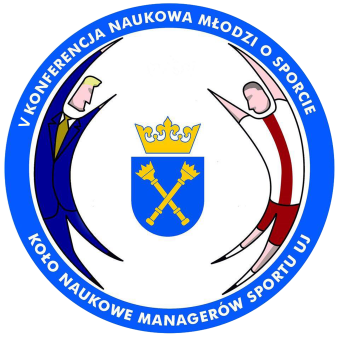 Zgłoszenie udziału w sesji plakatowej V Konferencji Naukowej MŁODZI O SPORCIE 2018Sportowe projekty – od pomysłu do realizacjiDane autora (autorów) Imię i nazwisko:Tytuł/stopień naukowy:Kierunek studiów/ promotor (jeśli dotyczy):Miejsce pracy/ uczelnia:Adres do korespondencji:Telefon:e-mail:Tytuł referatu:Abstrakt (200 – 300 słów):